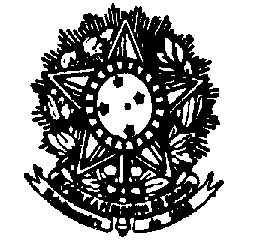 SERVIÇO PÚBLICO FEDERALMINISTÉRIO DA EDUCAÇÃOUNIVERSIDADE FEDERAL FLUMINENSEFACULDADE DE NUTRIÇÃO EMÍLIA DE JESUS FERREIROAo décimo quarto dia do mês de dezembro, do ano de dois mil e vinte, às 10 horas, reuniram-se virtualmente, na plataforma Google Meet, através do link de acesso meet.google.com/kdm-zimz-zqm, os seguintes professores: Ana Beatriz Siqueira, Clarissa Magalhães, Daniele Soares, Daniele Mendonça, Enilce Sally, Kátia Ayres, Luiz Antonio dos Anjos, Manoela Pessanha, Maria das Graças Medeiros, Patrícia Camacho, Patrícia Henriques, Roseane Barbosa, Silvia Pereira, Úrsula Bagni e Vivian Wahrlich. A ausência dos seguintes professores foi justificada: Amina Chain Costa (licença médica), Camila Maranha, Luciene Burlandy e Maristela Soares (férias). A reunião teve como pontos de Pauta: 1. Aprovação da ata de reunião ordinária em 27/11/20, 2. Coordenação da disciplina "Estágio Supervisionado em Saúde Pública (SP)" a partir de 15/12/20, 3. Proposta de ementa, referências bibliográficas e inclusão de ponto de prova "Métodos de avaliação de composição corporal" para o Edital de seleção simplificada para professor substituto - Área: Nutrição em Saúde Pública, 4. Planejamento de disciplinas e carga horária docente em 2020.2, 5. Proposta de calendário de reuniões ordinárias em 2021: 08/02 (segunda); 30/03 (terça); 28/04 (quarta); 06/05 (quinta); 25/06 (sexta); 26/07 (segunda); 31/08 (terça); 08/09 (quarta); 28/10 (quinta); 26/11 (sexta); 13/12 (segunda), 6. Aprovação de Projetos de Extensão a serem executados em 2021. Informes: 1. Grupo de Trabalho (GT) CMN REVISA, 2. Lançamento de notas 2020.1. Prazo: 02 a 18/12/20, 3. Envio dos diários de classe 2020.1. Prazo: até 18/12/20, 4. Práticas Integradas em 2020.2, 5. Plano de Atividades Remotas das disciplinas em 2020.2. No primeiro ponto de pauta, a profª. Daniele Soares iniciou a reunião fazendo a leitura da ata da reunião ordinária de novembro deste Colegiado e a mesma foi aprovada. No segundo ponto, que tratou da Coordenação da disciplina "Estágio Supervisionado em SP", a profa Daniele Soares relatou que a coordenação colegiada desta disciplina, composta pelas profas Amina Chain, Camila Maranha e Luciene Burlandy desde setembro de 2020, se encerraria no dia 15 de dezembro deste ano. A profa Daniele Soares também informou que, em reunião dos docentes do setor de SP no dia 03 de dezembro de 2020 para indicação de um coordenador para a disciplina supracitada, os docentes encaminharam para deliberação nesta plenária as seguintes propostas: nova coordenação colegiada, composta pelas docentes Luciene Burlandy, Kátia Ayres, Enilce Sally e Sílvia Pereira a partir de 15 de dezembro de 2020; a cada final de semestre, e enquanto persistisse a pandemia da COVID-19, os professores deste Setor deveriam se reunir para a definição de um coordenador ou coordenação colegiada para esta disciplina durante o semestre letivo seguinte; e elaboração de uma listagem de docentes deste setor, em ordem decrescente de prioridade e com critérios para assumir a coordenação desta disciplina quando do retorno das atividades presencias nos espaços da UFF. A plenária aprovou os encaminhamentos apresentados anteriormente. No terceiro ponto de pauta, a profa. Daniele Soares apresentou aos docentes a proposta de ementa e referências bibliográficas, elaboradas pela Banca de Seleção simplificada para professor substituto na área de Nutrição em Saúde Pública, assim como também destacou, por solicitação dos professores desta banca, a necessidade de substituição de um dos pontos de pauta, aprovados em reunião ordinária deste Departamento do mês de novembro de 2020, pelo ponto intitulado “Métodos de avaliação da composição corporal”. Os professores Luiz Antonio dos Anjos e Vivian Wahrlich pediram a palavra e enfatizaram que a ementa e os pontos de pauta deste Edital devem direcionar para a seleção de docentes aptos a ministrarem as disciplinas de avaliação nutricional e de nutrição e atividade física. A profa. Vivian Wahrlich também destacou que poderia colaborar com a Banca para a revisão dos critérios relativos ao Edital e apresentados nesta plenária visto que a área de nutrição e atividade física tem características bem específicas. A plenária acatou a proposta da profa Vivian Wahrlich e do prof. Luiz Antonio dos Anjos e deliberou-se que, em 21 de dezembro de 2020, ocorreria uma reunião extraordinária deste Colegiado para aprovação da ementa, dos pontos de prova e das referências bibliográficas do Edital de Seleção Simplificada. No quarto ponto de pauta, que tratou do planejamento de disciplinas e de carga horária docente para o segundo semestre de 2020, após a apresentação desta proposta pela profa. Daniele Soares, a plenária aprovou o planejamento apresentado com as seguintes deliberações: espelhamento das disciplinas de Nutrição e Dietética I, de Métodos e Técnicas de Pesquisa em Nutrição, de Gestão em Alimentação para Coletividade I e de Gestão em Alimentação para Coletividade II; Continuidade da oferta das disciplinas de Práticas Integradas sob a forma de ensino remoto; e flexibilização da carga horária semanal de disciplinas da docente Ana Beatriz Siqueira por solicitação da mesma. No quinto ponto de pauta, que definiu o calendário de reuniões ordinárias deste Departamento em 2021, as datas apresentadas foram aprovadas e a plenária também deliberou que as reuniões ordinárias deste Colegiado devam ser realizadas, enquanto os docentes estiverem sob a modalidade de trabalho remoto, em turnos alternados entre a manhã e tarde a saber: 08/02 às 09 horas; 30/03 às 14 horas; 28/04 às 09 horas;  06/05, excepcionalmente, às 09 horas;  25/06 às 09 horas;  26/07 às 14 horas; 31/08 às 09 horas; 08/09 às 14 horas; 28/10 às 09 horas; 26/11 às 14 horas e 13/12 às 09 horas. No sexto e último ponto de pauta, que tratou da aprovação dos projetos de extensão a serem coordenados e executados em 2021 por docentes deste Departamento, a plenária aprovou os seguintes: Estratégias e Ações para promoção da alimentação saudável na escola: integrando extensão, ensino e pesquisa - coordenação da profa. Patrícia Camacho; Programa interdisciplinar de formação no âmbito da alimentação escolar - coordenação da profa. Roseane Barbosa; Oficinas de integração e atualização entre os professores da Faculdade de Nutrição da UFF e os nutricionistas da rede básica de saúde pública de Niterói - coordenação da profa. Kátia Ayres; Centro de Referência de Segurança Alimentar e Nutricional da Faculdade de Nutrição e a articulação entre extensão, ensino e pesquisa - coordenação da profa. Luciene Burlandy; Ações de promoção da alimentação adequada e saudável no ambiente escolar da UFF - coordenação da profa Enilce Sally; Mapeamento, monitoramento e controle higiênico-sanitário dos serviços de alimentação da UFF em tempos de pandemia da COVID-19 – coordenação da profa Manoela Pessanha; Comida de Verdade - Ações de promoção da alimentação adequada e saudável em Niterói e adjacências – coordenação da profa Camila Maranha. Capacitação em controle higiênico-sanitário para manipuladores do comércio ambulante de alimentos no município de Niterói, Rio de Janeiro – coordenação da profa Maria das Graças Medeiros; Alimenta e Educa: informações sobre práticas alimentares saudáveis – coordenação da profa Maria das Graças Medeiros; Capacitação online em controle higiênico-sanitário para manipuladores do comércio de comida de rua na pandemia do COVID-19, no município de Niterói, RJ – coordenação da profa Maria das Graças Medeiros; Segurança dos alimentos no navio escola da UFF – coordenação da profa Maria das Graças Medeiros; Cardápios seguros, saudáveis e sustentáveis: instrumentos de apoio, operacionalização e formação para agentes da alimentação escolar – coordenação da profa. Daniele Soares. Antropometria em saúde – coordenação da profa. Amina Chain. Nos informes, a prof. Daniele Soares informou à plenária sobre a criação do GT CMN REVISA, composto pelos servidores Helga Nazario, Fábio Pessanha, Bruno Rodrigues, Monique Araújo e Rosileine, por solicitação da direção desta Unidade, para o desenvolvimento de atividades de triagem, exame, revisão e consolidação dos atos normativos inferiores a Decretos da Faculdade de Nutrição da UFF. A servidora Helga Nazario pediu a palavra e relatou que este GT vem trabalhando em um esforço conjunto para rastrear todas as publicações da Faculdade de Nutrição, dos Departamentos de Nutrição Social e de Nutrição e Dietética, da Coordenação de Curso, das Pós-Graduações lato sensu e stricto sensu em Boletins de Serviço da UFF a partir do ano de 2002. No segundo informe, lançamento de notas das disciplinas oferecidas em 2020.1 no Sistema Acadêmico da Gradução da UFF, a profa. Daniele Soares relatou que o prazo se extinguiria em 18/12/20 e que cada docente seria responsável por realizar o lançamento de notas relativas às suas disciplinas ministradas. A profa Daniele Soares também enfatizou, no terceiro informe, que os diários de classe e resumos semestrais das disciplinas oferecidas de 2020.1 deveriam ser enviados ao e-mail do MNS até 18/12/20. A profa. Daniele Soares destacou que, caso o Sistema on-line de geração de diários de classes não estivesse funcionando adequadamente durante a semana de 14 a 18/12/20, o prazo de envio ao Departamento destes documentos poderia ser postergado até 21/12/20. No quarto informe, sobre a oferta das disciplinas de PI, para o próximo semestre, a profa. Daniele Soares relatou que o Departamento recebeu da chefia do MND, via correio eletrônico no dia 14/12/20, a seguinte informação sobre a alocação de docentes nas PI: Prática Integrada em Unidade Hospitalar – Rosane Rito e Silvia Custódio; Prática Integrada em Atenção Básica – Rosane Rito e Renata Frauches; Prática Integrada em Educação Infantil – Célia Cohen; Prática Integrada em Unidade de Comercialização de Alimentos – Renata Frauches e Prof Substituto da Gabrielle Rocha; Prática Integrada em Unidade de Alimentação e Nutrição – Mariana Sarto e Prof Substituto da Gabrielle Rocha. No último informe, a profa. Daniele Soares solicitou à plenária que enviasse ao e-mail deste Departamento, em até 21 de dezembro de 2020, o Plano de Atividades Remotas (PAR) das disciplinas caso os docentes necessitem realizar alguma modificação no componente curricular a ser oferecido no próximo semestre. A profa Daniele Soares enfatizou que os PAR recebidos seriam encaminhados para deliberação em plenária do Colegiado de Curso do mês de janeiro de 2021. Terminados os informes, na palavra livre, a prof. Vivian Wahrlich informou que o projeto intitulado “Apoio ao Programa de Pós-Graduação em Ciências da Nutrição da UFF – 2020” foi contemplado no Edital FAPERJ nº 05/2020 - Apoio aos Programas e Cursos de Pós-graduação Stricto Sensu do Estado do Rio de Janeiro - 2020. As profa. Roseane Barbosa e Patrícia Camacho também informaram que os projetos de extensão intitulados “Programa interdisciplinar de formação no âmbito da alimentação escolar” e “Estratégias ações para promoção da alimentação saudável na escola: integrando extensão, ensino e pesquisa”, respectivamente, sob suas coordenações, foram aprovados no Edital de Fomento da Extensão 2020 da UFF. Não tendo mais nada a tratar, a reunião foi encerrada por mim, profª. Daniele da Silva Bastos Soares, e a assistente em administração Helga Nazario lavrou a presente ata.